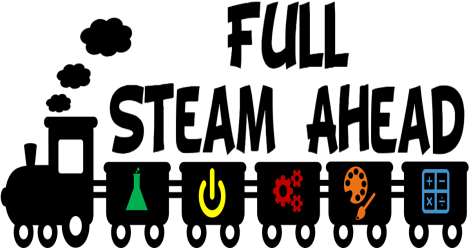 PTO Membership FormWelcome Aboard!What does Membership include?Your membership fee directly supports Staton’s educational programs and teachers, and allows you to vote at PTO meetings.  You will receive weekly updates on the latest school events and activities as well as your name will be included in a PTO directory that will be available to only PTO members to help stay in touch with other Staton parents.Parent/Guardian Name (s): _____________________________________________________________________Phone: _________________________________________ Email: ______________________________________Child’s Name: ____________________________________Teacher/Grade: ______________________________Child’s Name: ____________________________________Teacher/Grade: ______________________________Child’s Name: ____________________________________Teacher/Grade: ______________________________Special skills, talents, items or services you can offer the PTO to support your child and the school:___________________________________________________________________________________________      Check here if you do not want your information included in the school directory.As a PTO member, you are never required to volunteer or attend meetings. However, the PTO would love your help in supporting Staton’s educational programs, events, fundraisers, and classroom projects. Listed below are several different volunteer opportunities. Please put a checkmark next to any area(s) that you may be interested in. Your involvement makes a huge difference!September					January					May   Picnic in the Park				Donuts with Dad			Muffins for Moms						Fun Run				Teacher Appreciation											Great American/Nev.October					March					Year Round   Raffle Fundraiser				Reading Week				Room Parent   Trunk or Treat					Spring Event/20 Year			YearbookDecember   Barnes and Noble Event   Holiday Store   Holiday Teacher LuncheonPTO MEMBERSHIP DUES ($10/family)*:			$___________Optional – Additional Donation (tax deductible)		$ ___________TOTAL (if paying by check, include check #):		$ ___________*Please make checks out to “Staton Elementary PTO”Membership forms and dues can be dropped off at or mailed to:Staton Elementary PTO, 1700 Sageberry Dr., Las Vegas, NV 89144Questions? Email Amanda Galindo, Membership Communications, at statonptomembership@gmail.com